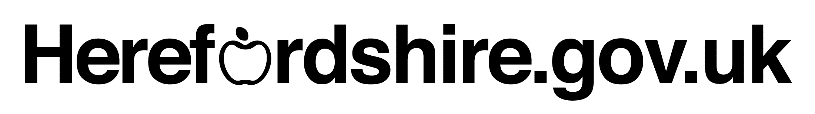 Travellers Sites Development Plan DocumentProposed Main ModificationsPart B continuation formYour name: …………………………..............................................B1. Which of the main modifications does this comment relate to? Main Modification number: ……………………(Please complete a separate continuation form for each additional main modification you wish to make comments on)B2. Do you consider the proposed main modification addresses the following issues in relation to the policy concerned?						Yes		NoLegally compliant								                          	Positively prepared						                                  Justified							                                      Effective							                                    Consistent with national policy				                                  B3. If you have ticked no to any box in question B2, please give your reasons below with regards to the Tests of Soundness?Legally compliant: ………………………………………………………………………………………….………………………………………………………………………………………………………………..………………………………………………………………………………………………………………..Positively prepared: ………………………………………………………………………………………..……………………………………………………………………………………………………………….. ………………………………………………………………………………………………………………..
Justified: …………………………………………………………………………………………………….………………………………………………………………………………………………………………..………………………………………………………………………………………………………………..Effective: …………………………………………………………………………………………………….………………………………………………………………………………………………………………..………………………………………………………………………………………………………………..Consistent with national policy: …………………………………………………………………………..………………………………………………………………………………………………………………..………………………………………………………………………………………………………………...B4. Please set out what change(s) you consider necessary to make the Traveller Sites Development Plan Document legally compliant or sound. It will be helpful if you are able to put forward your suggested revised wording of the policy or text. Date: ………………………………………………..